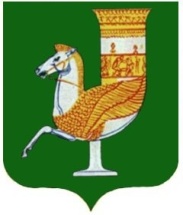 П О С Т А Н О В Л Е Н И ЕАДМИНИСТРАЦИИ   МУНИЦИПАЛЬНОГО  ОБРАЗОВАНИЯ «САДОВСКОЕ СЕЛЬСКОЕ ПОСЕЛЕНИЕ»От   03  августа   2023   г.  №  32с. Садовое                О внесении изменений в постановление администрации муниципального образования «Садовское сельское поселение»  от  03.08.2020 г. № 20  «Об утверждении административного регламента по  оказанию  муниципальной услуги «Предоставление во владение и (или) в пользование имущества, включенного в перечень муниципального имущества, предназначенного для предоставления во владение и (или) пользование на долгосрочной основе (в том числе по льготным ставкам арендной платы) субъектам малого и среднего предпринимательства и организациям, образующим инфраструктуру поддержки субъектов малого и среднего предпринимательства»            Рассмотрев  протест прокуратуры от 29.06.2023 г. № 05-27-2023 на постановление администрации муниципального образования «Садовское сельское поселение» «Об утверждении административного регламента по  оказанию  муниципальной услуги «Предоставление во владение и (или) в пользование имущества, включенного в перечень муниципального имущества, предназначенного для предоставления во владение и (или) пользование на долгосрочной основе (в том числе по льготным ставкам арендной платы) субъектам малого и среднего предпринимательства и организациям, образующим инфраструктуру поддержки субъектов малого и среднего предпринимательства» от  03.08.2020 г. № 20,  руководствуясь ч. 2 ст. 14 Федерального закона от 27.07.2010 года № 210-ФЗ «Об организации предоставления государственных и муниципальных услуг», в соответствии с  Федеральным законом от 06.10.2003 года № 131-ФЗ «Об общих принципах организации местного самоуправления в Российской Федерации», Уставом МО «Садовское сельское поселение»ПОСТАНОВЛЯЮ:
Внести в административный регламент  по предоставлению администрацией муниципального образования  муниципальной услуги «Предоставление во владение и (или) в пользование имущества, включенного в перечень муниципального имущества, предназначенного для предоставления во владение и (или) пользование на долгосрочной основе (в том числе по льготным ставкам арендной платы) субъектам малого и среднего предпринимательства и организациям, образующим инфраструктуру поддержки субъектов малого и среднего предпринимательства»   утвержденный постановлением от 03.08.2020 г.  № 20 следующие изменения и дополнения:Дополнить приложением № 4 «Заявление на исправление технической ошибки»  Приложение № 1.Дополнить приложением № 5 «Заявление на выдачу дубликата»  Приложение     № 2.2.Опубликовать данное постановление на официальном сайте  администрации http://sadovskoe.ru/ в сети «Интернет».3.Контроль за исполнением настоящего постановления оставляю за собой.4.Настоящее постановление вступает в силу со дня его опубликования.Глава МО 
«Садовское сельское поселение»                                                                                      С.Н. Камышан  Приложение № 1к постановлению   администрации муниципального образования «Садовское сельское поселение»от « 03»  08   2023 г. № 32                                    Приложение № 4к постановлению   администрации муниципального образования «Садовское сельское поселение»от « 03»  08   2020 г. № 20                                    Заявлениеоб исправлении технической ошибкиПрошу исправить опечатки и (или) ошибки в сведениях, указанных в _________________________________________________________________________________Реквизиты(номер, дата) документа  о предоставление во владение и (или) в пользование имуществаХарактер опечатки и (или) ошибки:___________________________________________________________________________________________________________________________________________________________________________________________________________________________________________________Прошу подготовить документ о предоставление во владение и (или) в пользование имущества с исправленными опечатками и (или) ошибками на бумажном носителе.С приложением документов согласно описиПриложение № 2к постановлению   администрации муниципального образования «Садовское сельское поселение»от « 03»  08   2023 г. № 32                                    Приложение № 5к постановлению   администрации муниципального образования «Садовское сельское поселение»   от « 03»  08   2020 г. № 20                   Главе МО «Садовское сельское поселение»от _______________________________________                                     зарегистрированного (проживающего)
                                                 по адресу __________________________________________________________________________

  тел.______________________________________
Заявление
        Прошу выдать дубликат документа о предоставление во владение и (или) в пользование имущества ___________________________________________, расположенного по адресу:_____________________________________________________________________

выданного на имя _____________________________________________________от  «___»_________20____ г.
______________________                                      _______________________
                     подпись (Ф.И.О.)

_____________________                   (дата)(подпись)(фамилия, имя, отчество (последнее – при наличии)«»20г.